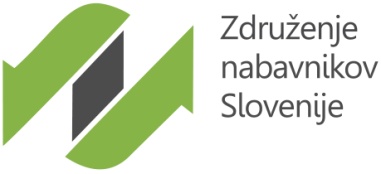 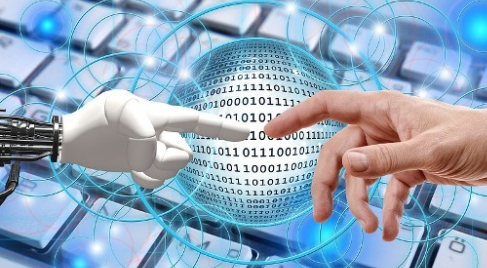 PRIJAVNICADA, prijavljam se na DELAVNICO Avtomatizacija (RPA) in digitalizacija nabavnih procesov v odnosu do notranjih in zunanjih partnerjev, ki bo v četrtek, 28.11. 2019:Ime in priimek:	...............................................................................................................................Naslov :	...............................................................................................................................Podjetje:	...............................................................................................................................Naslov:		...............................................................................................................................Oddelek ali služba: ...........................................................................................................................Telefon: ......................................  e-pošta: .......................................................................................Plačnik kotizacije: ………………………………………………………………………..Matična št. plačnika: ......................................  Davčna št. plačnika: ...........................................  Davčni zavezanec:	DA	NEČlan ZNS:		DA	NEKotizacija za člane ZNS znaša 60,00 EUR +DDV, za nečlane ZNS pa 140,00 EUR+DDV.Nečlani ZNS z udeležbo na strokovnem posvetu in plačilom kotizacije pridobijo tudi članstvo v Združenju Nabavnikov Slovenije za 12 mesecev od dneva plačila kotizacije. Člani ZNS imajo tudi možnost, da s plačilom polne kotizacije v višini 140,00 EUR+DDV poravnajo tudi članarino v ZNS za leto 2020! Za študente – člane ZNS je, ob predhodni prijavi, udeležba na dogodku brezplačna. POPUSTI: Za udeležbo od 5 do 10 udeležencev iz iste gospodarske družbe bomo priznali 10% popusta.! Za udeležbo nad 10 udeležencev iz iste gospodarske družbe bomo priznali 20% popust! Članom GZDB (Gospodarske Zbornice Dolenjske in Bele krajine) bomo priznali 15% popusta na zgoraj navedene kotizacije!Zavezujem(o) se, da bom(o) kotizacijo poravnal(a,i) v roku 3 dni po prejemu računa. S plačilom kotizacije za nečlane želim postati tudi član ZNS:    DA	    NES plačilom kotizacije v višini 140 EUR+DDV želim(o) poravnati članarino v ZNS za leto 2020:    DA    NEIzpolnjeno prijavnico pošljite na e-naslov  info@zns-zdruzenje.si ali z redno pošto na naslov:     Združenje  nabavnikov Slovenije, Dimičeva 13 , 1000 Ljubljana, ali po faxu št. 01/589-82-19; www.zns-zdruzenje.siIzjava o zasebnostiInformacije o varstvu in obdelavi vaših podatkov so na voljo na naši spletni strani  -/www.zns-zdruzenje.si/media/slike/ZNS-GDPR--Varstvo-osebnih-podatkov.pdf. Z izpolnjeno prijavnico se strinjate za ZNS GDPR izjavo o zasebnosti.Podatke, ki ste jih navedli, bomo uporabili izključno za namen poslovne komunikacije. Z oddajo te prijave  se strinjate s ZNS izjavo o zasebnosti. Dovoljujem, da me obveščate o ponudbah in storitvah ZNS, strokovnih posvetih, seminarjih, delavnicah, konferencah in drugih dogodkih ZNS, prejemali pa boste tudi dnevno ZNS elektronska obvestila ter ZNS E- časopis Nabavnik.siDatum: ......................................................Podpis in žig:........................................................................